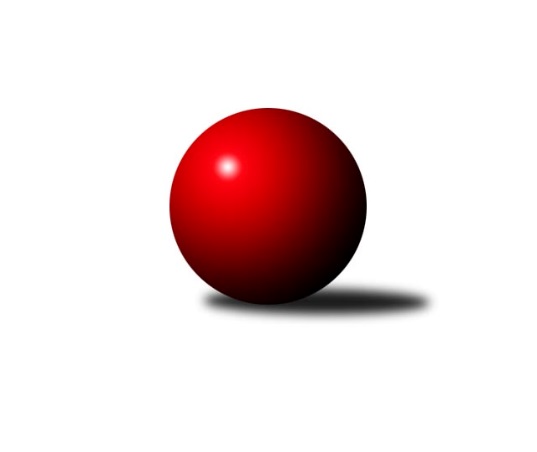 Č.7Ročník 2018/2019	1.5.2024 Krajský přebor KV 2018/2019Statistika 7. kolaTabulka družstev:		družstvo	záp	výh	rem	proh	skore	sety	průměr	body	plné	dorážka	chyby	1.	Slovan K.Vary B	7	7	0	0	80 : 32 	(46.5 : 31.5)	2492	14	1750	743	57.1	2.	Kuželky Aš B	6	4	1	1	59 : 37 	(35.5 : 32.5)	2498	9	1751	747	46.2	3.	TJ Lomnice D	7	4	0	3	64 : 48 	(38.5 : 35.5)	2449	8	1721	728	47.9	4.	Sokol Teplá	7	4	0	3	61 : 51 	(38.5 : 35.5)	2436	8	1717	719	45.1	5.	TJ Šabina	6	3	1	2	51 : 45 	(34.0 : 28.0)	2460	7	1721	738	40.7	6.	SKK K.Vary B	6	3	0	3	47 : 49 	(22.5 : 27.5)	2459	6	1740	719	43	7.	Loko Cheb C	6	3	0	3	47 : 49 	(35.0 : 37.0)	2390	6	1717	673	50.2	8.	TJ Jáchymov B	6	2	0	4	42 : 54 	(19.5 : 26.5)	2351	4	1661	690	48.8	9.	Slavia K.Vary	6	1	1	4	44 : 52 	(37.0 : 35.0)	2449	3	1706	743	40.3	10.	Kuželky Aš C	7	1	1	5	36 : 76 	(29.5 : 34.5)	2410	3	1709	702	52.6	11.	TJ Lomnice C	6	1	0	5	29 : 67 	(25.5 : 38.5)	2422	2	1715	707	44.2Tabulka doma:		družstvo	záp	výh	rem	proh	skore	sety	průměr	body	maximum	minimum	1.	Slovan K.Vary B	4	4	0	0	46 : 18 	(29.5 : 18.5)	2540	8	2577	2493	2.	Sokol Teplá	3	3	0	0	38 : 10 	(25.5 : 10.5)	2498	6	2515	2481	3.	Loko Cheb C	4	3	0	1	43 : 21 	(28.5 : 19.5)	2467	6	2486	2445	4.	SKK K.Vary B	4	3	0	1	38 : 26 	(13.5 : 12.5)	2535	6	2561	2506	5.	TJ Šabina	2	2	0	0	23 : 9 	(16.5 : 7.5)	2441	4	2479	2402	6.	TJ Lomnice D	3	2	0	1	30 : 18 	(14.5 : 11.5)	2439	4	2483	2416	7.	Slavia K.Vary	4	1	1	2	32 : 32 	(25.5 : 22.5)	2472	3	2578	2395	8.	Kuželky Aš B	1	1	0	0	14 : 2 	(8.0 : 4.0)	2579	2	2579	2579	9.	TJ Lomnice C	4	1	0	3	25 : 39 	(23.5 : 24.5)	2376	2	2462	2229	10.	TJ Jáchymov B	5	1	0	4	30 : 50 	(14.0 : 20.0)	2380	2	2413	2351	11.	Kuželky Aš C	1	0	1	0	8 : 8 	(5.0 : 7.0)	2480	1	2480	2480Tabulka venku:		družstvo	záp	výh	rem	proh	skore	sety	průměr	body	maximum	minimum	1.	Kuželky Aš B	5	3	1	1	45 : 35 	(27.5 : 28.5)	2478	7	2512	2449	2.	Slovan K.Vary B	3	3	0	0	34 : 14 	(17.0 : 13.0)	2485	6	2512	2432	3.	TJ Lomnice D	4	2	0	2	34 : 30 	(24.0 : 24.0)	2452	4	2574	2403	4.	TJ Šabina	4	1	1	2	28 : 36 	(17.5 : 20.5)	2464	3	2496	2406	5.	TJ Jáchymov B	1	1	0	0	12 : 4 	(5.5 : 6.5)	2321	2	2321	2321	6.	Sokol Teplá	4	1	0	3	23 : 41 	(13.0 : 25.0)	2420	2	2463	2319	7.	Kuželky Aš C	6	1	0	5	28 : 68 	(24.5 : 27.5)	2396	2	2532	2299	8.	Slavia K.Vary	2	0	0	2	12 : 20 	(11.5 : 12.5)	2437	0	2502	2372	9.	SKK K.Vary B	2	0	0	2	9 : 23 	(9.0 : 15.0)	2458	0	2531	2385	10.	TJ Lomnice C	2	0	0	2	4 : 28 	(2.0 : 14.0)	2469	0	2469	2469	11.	Loko Cheb C	2	0	0	2	4 : 28 	(6.5 : 17.5)	2352	0	2428	2275Tabulka podzimní části:		družstvo	záp	výh	rem	proh	skore	sety	průměr	body	doma	venku	1.	Slovan K.Vary B	7	7	0	0	80 : 32 	(46.5 : 31.5)	2492	14 	4 	0 	0 	3 	0 	0	2.	Kuželky Aš B	6	4	1	1	59 : 37 	(35.5 : 32.5)	2498	9 	1 	0 	0 	3 	1 	1	3.	TJ Lomnice D	7	4	0	3	64 : 48 	(38.5 : 35.5)	2449	8 	2 	0 	1 	2 	0 	2	4.	Sokol Teplá	7	4	0	3	61 : 51 	(38.5 : 35.5)	2436	8 	3 	0 	0 	1 	0 	3	5.	TJ Šabina	6	3	1	2	51 : 45 	(34.0 : 28.0)	2460	7 	2 	0 	0 	1 	1 	2	6.	SKK K.Vary B	6	3	0	3	47 : 49 	(22.5 : 27.5)	2459	6 	3 	0 	1 	0 	0 	2	7.	Loko Cheb C	6	3	0	3	47 : 49 	(35.0 : 37.0)	2390	6 	3 	0 	1 	0 	0 	2	8.	TJ Jáchymov B	6	2	0	4	42 : 54 	(19.5 : 26.5)	2351	4 	1 	0 	4 	1 	0 	0	9.	Slavia K.Vary	6	1	1	4	44 : 52 	(37.0 : 35.0)	2449	3 	1 	1 	2 	0 	0 	2	10.	Kuželky Aš C	7	1	1	5	36 : 76 	(29.5 : 34.5)	2410	3 	0 	1 	0 	1 	0 	5	11.	TJ Lomnice C	6	1	0	5	29 : 67 	(25.5 : 38.5)	2422	2 	1 	0 	3 	0 	0 	2Tabulka jarní části:		družstvo	záp	výh	rem	proh	skore	sety	průměr	body	doma	venku	1.	TJ Jáchymov B	0	0	0	0	0 : 0 	(0.0 : 0.0)	0	0 	0 	0 	0 	0 	0 	0 	2.	Loko Cheb C	0	0	0	0	0 : 0 	(0.0 : 0.0)	0	0 	0 	0 	0 	0 	0 	0 	3.	Kuželky Aš C	0	0	0	0	0 : 0 	(0.0 : 0.0)	0	0 	0 	0 	0 	0 	0 	0 	4.	Slavia K.Vary	0	0	0	0	0 : 0 	(0.0 : 0.0)	0	0 	0 	0 	0 	0 	0 	0 	5.	TJ Šabina	0	0	0	0	0 : 0 	(0.0 : 0.0)	0	0 	0 	0 	0 	0 	0 	0 	6.	TJ Lomnice D	0	0	0	0	0 : 0 	(0.0 : 0.0)	0	0 	0 	0 	0 	0 	0 	0 	7.	SKK K.Vary B	0	0	0	0	0 : 0 	(0.0 : 0.0)	0	0 	0 	0 	0 	0 	0 	0 	8.	TJ Lomnice C	0	0	0	0	0 : 0 	(0.0 : 0.0)	0	0 	0 	0 	0 	0 	0 	0 	9.	Kuželky Aš B	0	0	0	0	0 : 0 	(0.0 : 0.0)	0	0 	0 	0 	0 	0 	0 	0 	10.	Slovan K.Vary B	0	0	0	0	0 : 0 	(0.0 : 0.0)	0	0 	0 	0 	0 	0 	0 	0 	11.	Sokol Teplá	0	0	0	0	0 : 0 	(0.0 : 0.0)	0	0 	0 	0 	0 	0 	0 	0 Zisk bodů pro družstvo:		jméno hráče	družstvo	body	zápasy	v %	dílčí body	sety	v %	1.	Martin Mojžíš 	Slavia K.Vary 	12	/	6	(100%)		/		(%)	2.	Albert Kupčík 	TJ Lomnice D 	12	/	6	(100%)		/		(%)	3.	Radek Cimbala 	Slavia K.Vary 	12	/	6	(100%)		/		(%)	4.	Daniela Stašová 	Slovan K.Vary B 	12	/	7	(86%)		/		(%)	5.	František Průša 	Slovan K.Vary B 	12	/	7	(86%)		/		(%)	6.	Bohumil Vyleťal 	Loko Cheb C 	10	/	6	(83%)		/		(%)	7.	Jana Hamrová 	Loko Cheb C 	10	/	6	(83%)		/		(%)	8.	Dagmar Jedličková 	Kuželky Aš B 	10	/	6	(83%)		/		(%)	9.	Václav Mašek 	Kuželky Aš C 	10	/	7	(71%)		/		(%)	10.	Johannes Luster 	Slovan K.Vary B 	10	/	7	(71%)		/		(%)	11.	Miroslav Pešťák 	Sokol Teplá 	8	/	5	(80%)		/		(%)	12.	František Seidl 	TJ Šabina  	8	/	6	(67%)		/		(%)	13.	Jaroslav Solín 	Kuželky Aš B 	8	/	6	(67%)		/		(%)	14.	Tomáš Seidl 	TJ Šabina  	8	/	6	(67%)		/		(%)	15.	Martina Pospíšilová 	Kuželky Aš B 	8	/	6	(67%)		/		(%)	16.	Jiří Šeda 	TJ Jáchymov B 	8	/	6	(67%)		/		(%)	17.	Miroslava Boková 	Sokol Teplá 	8	/	6	(67%)		/		(%)	18.	Stanislav Pelc 	TJ Jáchymov B 	8	/	6	(67%)		/		(%)	19.	Václav Čechura 	SKK K.Vary B  	8	/	6	(67%)		/		(%)	20.	Lubomír Hromada 	TJ Lomnice D 	8	/	6	(67%)		/		(%)	21.	Miroslava Poláčková 	Sokol Teplá 	8	/	6	(67%)		/		(%)	22.	Petr Lidmila 	TJ Lomnice D 	8	/	7	(57%)		/		(%)	23.	Vladimír Lukeš 	TJ Jáchymov B 	6	/	3	(100%)		/		(%)	24.	Zdeněk Chvátal 	TJ Lomnice C 	6	/	4	(75%)		/		(%)	25.	Ludvík Maňák 	TJ Lomnice C 	6	/	4	(75%)		/		(%)	26.	Martina Sobotková 	SKK K.Vary B  	6	/	5	(60%)		/		(%)	27.	Miroslav Handšuh 	Slovan K.Vary B 	6	/	5	(60%)		/		(%)	28.	Vladislav Urban 	Kuželky Aš B 	6	/	5	(60%)		/		(%)	29.	Vladimír Černohous 	Slavia K.Vary 	6	/	6	(50%)		/		(%)	30.	Růžena Kovačíková 	TJ Lomnice D 	6	/	6	(50%)		/		(%)	31.	Jiří Flejšar 	TJ Lomnice D 	6	/	6	(50%)		/		(%)	32.	Eduard Seidl 	TJ Šabina  	6	/	6	(50%)		/		(%)	33.	Vladimír Maxa 	TJ Jáchymov B 	6	/	6	(50%)		/		(%)	34.	Václav Veselý 	Kuželky Aš B 	6	/	6	(50%)		/		(%)	35.	Eva Nováčková 	Loko Cheb C 	6	/	6	(50%)		/		(%)	36.	Václav Střeska 	Kuželky Aš C 	6	/	7	(43%)		/		(%)	37.	Jiří Velek 	Sokol Teplá 	5	/	5	(50%)		/		(%)	38.	Bronislava Hánělová 	SKK K.Vary B  	5	/	6	(42%)		/		(%)	39.	Marcel Toužimský 	Slovan K.Vary B 	4	/	2	(100%)		/		(%)	40.	Ivan Žaloudík 	SKK K.Vary B  	4	/	2	(100%)		/		(%)	41.	Pavel Kučera 	TJ Šabina  	4	/	3	(67%)		/		(%)	42.	Petr Janda 	TJ Lomnice D 	4	/	3	(67%)		/		(%)	43.	František Repčík 	Kuželky Aš C 	4	/	4	(50%)		/		(%)	44.	Jitka Bečková 	TJ Lomnice C 	4	/	4	(50%)		/		(%)	45.	Jiří Gabriško 	SKK K.Vary B  	4	/	4	(50%)		/		(%)	46.	Vítězslav Vodehnal 	SKK K.Vary B  	4	/	5	(40%)		/		(%)	47.	Pavel Přerost 	TJ Lomnice C 	4	/	5	(40%)		/		(%)	48.	Václav Zeman 	SKK K.Vary B  	4	/	6	(33%)		/		(%)	49.	Jaromír Černý 	TJ Šabina  	4	/	6	(33%)		/		(%)	50.	Zdeňka Zmeškalová 	Slovan K.Vary B 	4	/	6	(33%)		/		(%)	51.	Ondřej Černohous 	Slavia K.Vary 	4	/	6	(33%)		/		(%)	52.	Luděk Kratochvíl 	Kuželky Aš C 	4	/	7	(29%)		/		(%)	53.	Ota Laudát 	Kuželky Aš C 	4	/	7	(29%)		/		(%)	54.	Vladimír Míšanek 	Kuželky Aš B 	3	/	2	(75%)		/		(%)	55.	Gerhard Brandl 	TJ Šabina  	3	/	4	(38%)		/		(%)	56.	Tomáš Hervert 	TJ Lomnice C 	3	/	5	(30%)		/		(%)	57.	Miroslav Budil 	Loko Cheb C 	2	/	1	(100%)		/		(%)	58.	Adolf Klepáček 	Loko Cheb C 	2	/	1	(100%)		/		(%)	59.	Jaromír Valenta 	Sokol Teplá 	2	/	2	(50%)		/		(%)	60.	Petr Beseda 	Slovan K.Vary B 	2	/	2	(50%)		/		(%)	61.	Libuše Korbelová 	TJ Lomnice C 	2	/	2	(50%)		/		(%)	62.	Pavel Schubert 	Loko Cheb C 	2	/	2	(50%)		/		(%)	63.	Ladislav Martínek 	TJ Jáchymov B 	2	/	3	(33%)		/		(%)	64.	Soňa Šimáčková 	TJ Lomnice C 	2	/	3	(33%)		/		(%)	65.	Jan Mandák 	Sokol Teplá 	2	/	3	(33%)		/		(%)	66.	Jitka Laudátová 	Kuželky Aš C 	2	/	3	(33%)		/		(%)	67.	Jiří Beneš ml.	TJ Šabina  	2	/	4	(25%)		/		(%)	68.	Štefan Mrenica 	TJ Jáchymov B 	2	/	4	(25%)		/		(%)	69.	Pavel Pokorný 	Loko Cheb C 	2	/	4	(25%)		/		(%)	70.	František Mazák nejml.	Kuželky Aš B 	2	/	4	(25%)		/		(%)	71.	Tomáš Beck ml.	Slovan K.Vary B 	2	/	5	(20%)		/		(%)	72.	Zdeněk Chmel 	Slavia K.Vary 	2	/	5	(20%)		/		(%)	73.	Vlastimil Čegan 	TJ Jáchymov B 	2	/	5	(20%)		/		(%)	74.	Monika Maněnová 	TJ Lomnice D 	2	/	6	(17%)		/		(%)	75.	Václav Vieweg 	Kuželky Aš C 	2	/	6	(17%)		/		(%)	76.	Ivan Rambousek 	Loko Cheb C 	0	/	1	(0%)		/		(%)	77.	Václav Strnad 	Loko Cheb C 	0	/	1	(0%)		/		(%)	78.	Radek Cholopov 	TJ Lomnice C 	0	/	1	(0%)		/		(%)	79.	Michaela Čejková 	Slovan K.Vary B 	0	/	1	(0%)		/		(%)	80.	Blanka Pešková 	SKK K.Vary B  	0	/	1	(0%)		/		(%)	81.	Zdeněk Pavlík 	Slavia K.Vary 	0	/	1	(0%)		/		(%)	82.	Jan Adam 	Loko Cheb C 	0	/	1	(0%)		/		(%)	83.	Silva Čedíková 	TJ Lomnice C 	0	/	1	(0%)		/		(%)	84.	Josef Zvěřina 	TJ Lomnice D 	0	/	1	(0%)		/		(%)	85.	Václav Buďka 	Kuželky Aš C 	0	/	1	(0%)		/		(%)	86.	Daniel Hussar 	Loko Cheb C 	0	/	1	(0%)		/		(%)	87.	Patricia Bláhová 	TJ Šabina  	0	/	1	(0%)		/		(%)	88.	Štěpán Pilnáček 	Slavia K.Vary 	0	/	1	(0%)		/		(%)	89.	Libor Kupka 	SKK K.Vary B  	0	/	1	(0%)		/		(%)	90.	Jaroslav Bendák 	TJ Lomnice C 	0	/	2	(0%)		/		(%)	91.	Martin Bezouška 	TJ Jáchymov B 	0	/	2	(0%)		/		(%)	92.	Jana Lukášková 	Sokol Teplá 	0	/	4	(0%)		/		(%)	93.	Rostislav Milota 	Sokol Teplá 	0	/	4	(0%)		/		(%)	94.	Petr Málek 	Loko Cheb C 	0	/	4	(0%)		/		(%)	95.	Štefan Cimbala 	Slavia K.Vary 	0	/	5	(0%)		/		(%)Průměry na kuželnách:		kuželna	průměr	plné	dorážka	chyby	výkon na hráče	1.	Kuželky Aš, 1-4	2502	1744	758	43.8	(417.0)	2.	Karlovy Vary, 1-4	2498	1745	752	50.0	(416.4)	3.	Sokol Teplá, 1-4	2479	1739	740	44.8	(413.3)	4.	Lokomotiva Cheb, 1-2	2440	1733	707	42.0	(406.8)	5.	TJ Šabina, 1-2	2410	1688	722	45.3	(401.8)	6.	Lomnice, 1-4	2401	1701	699	54.9	(400.3)	7.	Jáchymov, 1-2	2399	1694	705	46.1	(400.0)Nejlepší výkony na kuželnách:Kuželky Aš, 1-4Kuželky Aš B	2579	7. kolo	Martina Pospíšilová 	Kuželky Aš B	450	7. koloTJ Šabina 	2496	6. kolo	Miroslava Boková 	Sokol Teplá	445	7. koloKuželky Aš C	2480	6. kolo	Jaroslav Solín 	Kuželky Aš B	442	7. koloSokol Teplá	2454	7. kolo	Vladislav Urban 	Kuželky Aš B	440	7. kolo		. kolo	Luděk Kratochvíl 	Kuželky Aš C	440	6. kolo		. kolo	Václav Střeska 	Kuželky Aš C	439	6. kolo		. kolo	Václav Mašek 	Kuželky Aš C	438	6. kolo		. kolo	Dagmar Jedličková 	Kuželky Aš B	437	7. kolo		. kolo	Eduard Seidl 	TJ Šabina 	435	6. kolo		. kolo	Tomáš Seidl 	TJ Šabina 	431	6. koloKarlovy Vary, 1-4Slavia K.Vary	2578	3. kolo	Václav Čechura 	SKK K.Vary B 	471	7. koloSlovan K.Vary B	2577	6. kolo	Martin Mojžíš 	Slavia K.Vary	466	3. koloTJ Lomnice D	2574	7. kolo	František Průša 	Slovan K.Vary B	463	6. koloSKK K.Vary B 	2561	1. kolo	Pavel Kučera 	TJ Šabina 	462	4. koloSlovan K.Vary B	2559	3. kolo	Radek Cimbala 	Slavia K.Vary	460	3. koloSKK K.Vary B 	2536	2. kolo	Vítězslav Vodehnal 	SKK K.Vary B 	460	5. koloSKK K.Vary B 	2535	7. kolo	Václav Zeman 	SKK K.Vary B 	459	1. koloKuželky Aš C	2532	7. kolo	Jaroslav Solín 	Kuželky Aš B	456	2. koloSKK K.Vary B 	2531	6. kolo	Jiří Velek 	Sokol Teplá	455	5. koloSlovan K.Vary B	2531	4. kolo	Martin Mojžíš 	Slavia K.Vary	455	1. koloSokol Teplá, 1-4Sokol Teplá	2515	4. kolo	Radek Cimbala 	Slavia K.Vary	469	4. koloSlavia K.Vary	2502	4. kolo	Jiří Velek 	Sokol Teplá	453	4. koloSokol Teplá	2481	2. kolo	Miroslava Boková 	Sokol Teplá	438	2. koloKuželky Aš C	2421	2. kolo	Jaromír Valenta 	Sokol Teplá	433	2. koloSokol Teplá	12	6. kolo	Miroslav Pešťák 	Sokol Teplá	433	2. koloTJ Lomnice C	0	6. kolo	Martin Mojžíš 	Slavia K.Vary	430	4. kolo		. kolo	Miroslava Poláčková 	Sokol Teplá	429	4. kolo		. kolo	Miroslava Boková 	Sokol Teplá	427	4. kolo		. kolo	Václav Mašek 	Kuželky Aš C	420	2. kolo		. kolo	Miroslav Pešťák 	Sokol Teplá	420	4. koloLokomotiva Cheb, 1-2Kuželky Aš B	2512	6. kolo	Miroslav Budil 	Loko Cheb C	469	2. koloLoko Cheb C	2486	4. kolo	Jaroslav Solín 	Kuželky Aš B	461	6. koloLoko Cheb C	2482	2. kolo	Jana Hamrová 	Loko Cheb C	450	1. koloLoko Cheb C	2456	1. kolo	Martina Pospíšilová 	Kuželky Aš B	445	6. koloLoko Cheb C	2445	6. kolo	Bohumil Vyleťal 	Loko Cheb C	442	4. koloTJ Šabina 	2406	2. kolo	Bohumil Vyleťal 	Loko Cheb C	437	1. koloSKK K.Vary B 	2385	4. kolo	Eva Nováčková 	Loko Cheb C	437	6. koloKuželky Aš C	2353	1. kolo	Bohumil Vyleťal 	Loko Cheb C	436	6. kolo		. kolo	Jana Hamrová 	Loko Cheb C	434	2. kolo		. kolo	František Repčík 	Kuželky Aš C	434	1. koloTJ Šabina, 1-2TJ Šabina 	2479	5. kolo	Miroslav Pešťák 	Sokol Teplá	439	3. koloTJ Lomnice D	2442	5. kolo	Tomáš Seidl 	TJ Šabina 	432	5. koloTJ Šabina 	2402	3. kolo	Tomáš Seidl 	TJ Šabina 	430	3. koloSokol Teplá	2319	3. kolo	Petr Lidmila 	TJ Lomnice D	426	5. kolo		. kolo	František Seidl 	TJ Šabina 	419	5. kolo		. kolo	Miroslava Boková 	Sokol Teplá	419	3. kolo		. kolo	Monika Maněnová 	TJ Lomnice D	416	5. kolo		. kolo	Eduard Seidl 	TJ Šabina 	414	5. kolo		. kolo	Jiří Beneš ml.	TJ Šabina 	413	5. kolo		. kolo	Jaromír Černý 	TJ Šabina 	408	3. koloLomnice, 1-4Slovan K.Vary B	2511	7. kolo	Miroslav Pešťák 	Sokol Teplá	458	1. koloTJ Lomnice D	2483	4. kolo	Zdeněk Chvátal 	TJ Lomnice C	458	3. koloTJ Lomnice C	2462	7. kolo	Jaroslav Solín 	Kuželky Aš B	457	3. koloKuželky Aš B	2458	3. kolo	Johannes Luster 	Slovan K.Vary B	440	7. koloSokol Teplá	2445	1. kolo	Zdeněk Chvátal 	TJ Lomnice C	440	5. koloTJ Lomnice C	2433	3. kolo	Jiří Flejšar 	TJ Lomnice D	437	4. koloKuželky Aš C	2421	4. kolo	Pavel Přerost 	TJ Lomnice C	437	3. koloTJ Lomnice D	2418	1. kolo	Ludvík Maňák 	TJ Lomnice C	436	5. koloTJ Lomnice D	2416	6. kolo	Bohumil Vyleťal 	Loko Cheb C	434	5. koloTJ Lomnice C	2379	5. kolo	Albert Kupčík 	TJ Lomnice D	434	1. koloJáchymov, 1-2Kuželky Aš B	2477	4. kolo	František Průša 	Slovan K.Vary B	446	1. koloTJ Šabina 	2461	7. kolo	Tomáš Seidl 	TJ Šabina 	445	7. koloSlovan K.Vary B	2432	1. kolo	Vladimír Lukeš 	TJ Jáchymov B	444	3. koloTJ Lomnice D	2426	3. kolo	Stanislav Pelc 	TJ Jáchymov B	439	1. koloTJ Jáchymov B	2413	3. kolo	Martina Pospíšilová 	Kuželky Aš B	437	4. koloTJ Jáchymov B	2402	4. kolo	Vladimír Maxa 	TJ Jáchymov B	436	4. koloTJ Jáchymov B	2375	1. kolo	Eduard Seidl 	TJ Šabina 	434	7. koloTJ Jáchymov B	2361	5. kolo	Dagmar Jedličková 	Kuželky Aš B	424	4. koloTJ Jáchymov B	2351	7. kolo	Štefan Mrenica 	TJ Jáchymov B	421	5. koloKuželky Aš C	2299	5. kolo	Jaromír Černý 	TJ Šabina 	419	7. koloČetnost výsledků:	8.0 : 8.0	2x	6.0 : 10.0	4x	5.0 : 11.0	1x	4.0 : 12.0	6x	2.0 : 14.0	1x	16.0 : 0.0	1x	14.0 : 2.0	5x	13.0 : 3.0	1x	12.0 : 4.0	8x	11.0 : 5.0	1x	10.0 : 6.0	5x